                                                РАСПОРЯЖЕНИЕ                                              04 августа 2020 года №16О выделении специальных мест для размещения печатных агитационных материалов на территории сельского поселения Султанбековский сельсовет муниципального района Аскинский район Республики Башкортостан по выборам депутатов Совета муниципального района Аскинский район Республики Башкортостан 28-го созыва  13 сентября 2020 года.     В соответствии с п. 7 ст.54 Федерального закона от 12.06.2002 № 67-ФЗ «Об основных гарантиях избирательных прав и права на участие в референдуме граждан Российской Федерации» и п. 8 ст.67 Кодекса Республики Башкортостан о выборах от 06.12.2006 г № 380-з:Выделить специальные места для размещения предвыборных агитационных и информационных материалов по выборам депутатов Совета муниципального района Аскинский район Республики Башкортостан 28-го созыва на территории:1.1.)Избирательного участка №938-  на фасаде здания сельского дома культуры деревни Султанбеково по адресу:   Аскинский район, д.Султанбеково, ул.Центральная, д.36/а1.2.) избирательного участка № 939- на фасаде  здания ООШ, д.Чурашево ул.Центральная, д.5.2.Информационных материалов на территории2.1)  Избирательного участка №938- на информационном стенде в помещении  Администрации СП Султанбековский сельсовет  МР Аскинский район Республики Башкортостан по адресу: Аскинский район, д.Султанбеково, ул.Центральная, д.33;2.2. ) Избирательного участка №939-на информационном стенде  в здании сельского клуба по адресу: Аскинский район, д.Чурашево, ул.Центральная, д.8;3.Контроль исполнения настоящего распоряжения возложить на управляющего делами сельского поселения Султанбековский сельсовет  Р.М.Хикматову                                                                                   Глава  сельского поселения Султанбековский сельсовет МР Аскинский район РБШарафутдинов Ф.Ф.БАШҠОРТОСТАН РЕСПУБЛИКАҺЫАСҠЫН  РАЙОНЫМУНИЦИПАЛЬ РАЙОНЫНЫҢСОЛТАНБӘК АУЫЛ СОВЕТЫАУЫЛ  БИЛӘМӘҺЕ ХАКИМИӘТЕ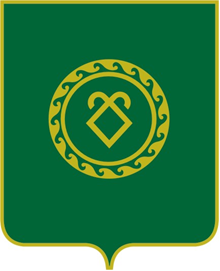 АДМИНИСТРАЦИЯСЕЛЬСКОГО ПОСЕЛЕНИЯСУЛТАНБЕКОВСКИЙ СЕЛЬСОВЕТМУНИЦИПАЛЬНОГО РАЙОНААСКИНСКИЙ РАЙОНРЕСПУБЛИКА  БАШКОРТОСТАН